End of Unit Test		Name: ____________________________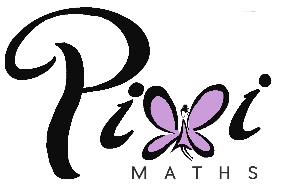 Calculations and Accuracy - FOUNDATIONQ1.	Here is a list of numbers.−9          −5          −3          −1          0          3          4          6(a)	Write down two numbers from the list that add up to 5................................ and ................................(1)(b)	Write down two numbers from the list that have a difference of 13................................ and ................................(1)(c)	Write down two numbers from the list that multiply to give −15................................ and ................................(1)(d)	Use three different numbers from the list to make the following calculation correct.20 ÷ ..................... = ..................... ÷ .....................(1)(Total 4 marks)Q2.	(a)	Write in figures the number: thirty thousand and sixteen......................................................................(1)(b)	Write in words the number      0.43……………………………………........................................................................(1)(c)	Write down the value of the digit 9 in the number      41 982......................................................................(1)(Total 3 marks)Q3.	This is a bill for coffee and buns. The bill has coffee spilt on it.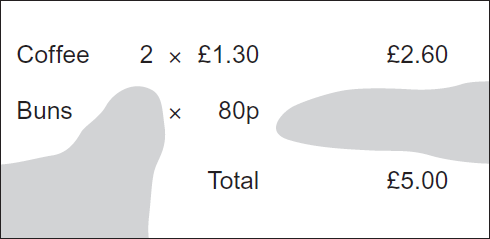 How many buns were bought? You must show your working.………………………………………………………………………………………………………………………………………………………………………………………………………………………………………………………………………………………………………………………………………………………………………………………………………………………………......................................................................(Total 3 marks)
Q4.	Put signs in the boxes to make these calculations correct. You may use the signs     +, −, ×  and  ÷(a)     1          2          3     =     0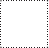 (1)(b)     1          2          3     =     5(1)(c)     1          2          3     =     − 4(1)(Total 3 marks)Q5.	These cars are for sale.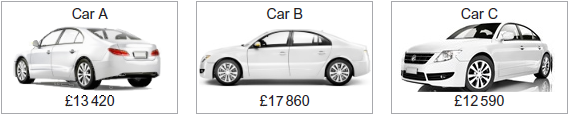 (a)	Which car is the cheapest?Answer ......................................................................(1)(b)	The price of each car is rounded to the nearest £100. Which price changes by the greatest amount? You must show your working.	…………………………………………………………………………………………………..	…………………………………………………………………………………………………..	…………………………………………………………………………………………………..	…………………………………………………………………………………………………..Answer ......................................................................(3)(Total 4 marks)
Q6.	Use approximations to estimate the value of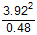 ………………………………………………………………………………………………………………………………………………………………………………………………………………………………………………………………………………………………………………………………………………………………………………………………………………………………Answer ......................................................................(Total 2 marks)
Q7.	x = 2500 to the nearest 100. Circle the smallest possible value of x.2449                  2450                  2495                  2499(Total 1 mark)(Total for test = 20 marks)